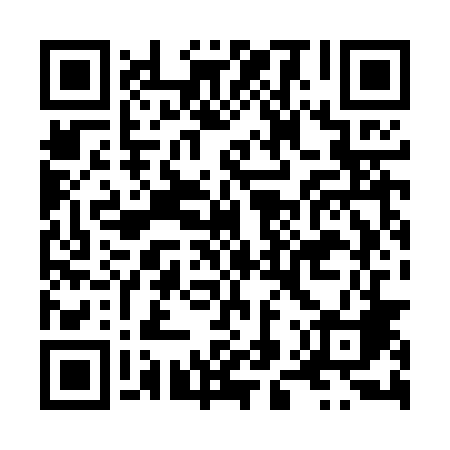 Ramadan times for Katolin, PolandMon 11 Mar 2024 - Wed 10 Apr 2024High Latitude Method: Angle Based RulePrayer Calculation Method: Muslim World LeagueAsar Calculation Method: HanafiPrayer times provided by https://www.salahtimes.comDateDayFajrSuhurSunriseDhuhrAsrIftarMaghribIsha11Mon3:543:545:5111:383:275:255:257:1612Tue3:513:515:4911:373:285:275:277:1813Wed3:483:485:4611:373:305:295:297:2014Thu3:463:465:4411:373:315:315:317:2215Fri3:433:435:4211:373:335:335:337:2416Sat3:403:405:3911:363:355:345:347:2617Sun3:383:385:3711:363:365:365:367:2818Mon3:353:355:3411:363:385:385:387:3019Tue3:323:325:3211:353:395:405:407:3320Wed3:293:295:2911:353:415:425:427:3521Thu3:263:265:2711:353:425:445:447:3722Fri3:243:245:2411:343:435:465:467:3923Sat3:213:215:2211:343:455:475:477:4124Sun3:183:185:2011:343:465:495:497:4425Mon3:153:155:1711:343:485:515:517:4626Tue3:123:125:1511:333:495:535:537:4827Wed3:093:095:1211:333:515:555:557:5128Thu3:063:065:1011:333:525:575:577:5329Fri3:033:035:0711:323:535:585:587:5530Sat3:003:005:0511:323:556:006:007:5831Sun3:573:576:0212:324:567:027:029:001Mon3:543:546:0012:314:587:047:049:032Tue3:513:515:5812:314:597:067:069:053Wed3:473:475:5512:315:007:087:089:084Thu3:443:445:5312:315:027:097:099:105Fri3:413:415:5012:305:037:117:119:136Sat3:383:385:4812:305:047:137:139:157Sun3:343:345:4612:305:057:157:159:188Mon3:313:315:4312:295:077:177:179:209Tue3:283:285:4112:295:087:197:199:2310Wed3:243:245:3812:295:097:217:219:26